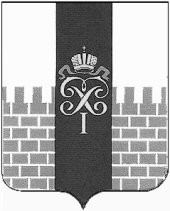 МУНИЦИПАЛЬНЫЙ СОВЕТМУНИЦИПАЛЬНОГО ОБРАЗОВАНИЯ ГОРОД ПЕТЕРГОФРЕШЕНИЕО внесении изменений в Решение МС МО г. Петергоф от 24.04.2014 г. № 27 «Об утверждении Положения «Об определении порядка участия муниципального образования город Петергоф  в организациях межмуниципального сотрудничества»В соответствии с Законом Санкт-Петербурга «Об организации местного самоуправления в Санкт-Петербурге», Муниципальный Совет муниципального образования  город Петергоф, Уставом муниципального образования город ПетергофРЕШИЛ:Внести в Решение МС МО г. Петергоф от 24.04.2014 г. № 27 «Об утверждении Положения «Об определении порядка участия муниципального образования город Петергоф  в организациях межмуниципального сотрудничества» следующие изменения: 1.1. в пункте 4.3. главы 4 Положения слова «местной администрацией» заменить словами «Муниципальным Советом»;1.2. в пункте 4.4. главы 4 Положения слова «Местная Администрация» заменить словами «Муниципальный Совет».Настоящее решение вступает в силу со дня обнародования.Контроль за исполнением настоящего решения возложить на председателя административно-правового комитета МС МО г. Петергоф Петрова В.А. Глава муниципального образования город Петергоф, исполняющий полномочия председателя Муниципального СоветаС.В. Малик«19» октября  2017 г.№  67